INDICAÇÃO NºAssunto: Solicito manutenção do prédio da EMEB Maria Mercedes de Araújo,Pois encontra se com infiltrações no teto, rachaduras nas paredes, fiação exposta, azulejos de bebedouro quebrados, falta de borracha de segurança nas escadas, falta janela no final do corredor e pintura em geral.Senhor Presidente,INDICO ao Sr. Prefeito Municipal, nos ternos do Regimento Interno desta casa de Leis, que se digne determinar ao departamento competente da Municipalidade que realize a manutenção do prédio da EMEB Maria Mercedes de Araújo tal pedido procura a atender a uma reivindicação da comunidade e do corpo gestor da escola.SALA DE SESSÕES, 23 de agosto de 2017.André Ricardo de LimaVereador- PDT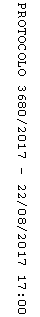 